lMADONAS NOVADA PAŠVALDĪBA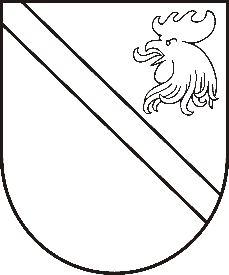 Reģ. Nr. 90000054572Saieta laukums 1, Madona, Madonas novads, LV-4801 t. 64860090, fakss 64860079, e-pasts: dome@madona.lv ___________________________________________________________________________MADONAS NOVADA PAŠVALDĪBAS DOMESLĒMUMSMadonā2018.gada 20.martā								Nr.89									(protokols Nr.4, 2.p.)Par pamatlīdzekļu izslēgšanu no grāmatvedības uzskaites un to  norakstīšanuMārcienas pagasta pārvaldes grāmatvedības uzskaitē kā pamatlīdzekļi atrodas divas Valsts zemes dienesta kadastra informācijas sistēmā nereģistrētas, 1994.gadā no bijušās padomju armijas pārņemtas  ēkas:Malkas šķūnis, inventāra Nr. 30001, atlikušās vērtības nav;Malkas šķūnis, inventāra Nr. 30077, atlikušās vērtības nav.Ēkas ir zaudējušas savu lietošanas vērtību, daļēji sagruvušas un nav izmantojamas  iepriekš paredzētajam mērķim.Madonas novada pašvaldības grāmatvedības uzskaites kārtības 98.punkts nosaka, ka pamatlīdzekļus no grāmatvedības bilances izslēdz ar Madonas novada pašvaldības Domes lēmumu.Noklausījusies domes priekšsēdētāja A.Lungeviča sniegto informāciju, ņemot vērā 20.03.2018. Finanšu un attīstības komitejas atzinumu, atklāti balsojot: PAR – 11 (Agris Lungevičs, Ivars Miķelsons, Andris Dombrovskis, Artūrs Grandāns, Valda Kļaviņa, Andris Sakne, Rihards Saulītis, Inese Strode, Aleksandrs Šrubs, Gatis Teilis, Kaspars Udrass), PRET – NAV,  ATTURAS – NAV,  Madonas novada pašvaldības dome  NOLEMJ:  Atļaut izslēgt no Madonas novada Mārcienas pagasta pārvaldes bilances un norakstīt:Malkas šķūni, inventāra Nr. 30001;Malkas šķūni, inventāra Nr. 30077.Lēmuma izpildi uzdot Madonas novada Mārcienas  pagasta pārvaldes grāmatvedībaiDomes priekšsēdētājs						A.Lungevičs